§1259.  Cancellation of license for physical, mental or emotional reasons1.  Request for cancellation.  A person issued a license may request the Secretary of State, in writing, to cancel the license for physical, mental or emotional reasons.  The Secretary of State may cancel a license after receipt of the written request from the individual.[PL 2001, c. 671, §23 (NEW).]2.  Notice of cancellation.  Upon receiving a request to cancel a license, the Secretary of State shall designate the license as canceled and notify the person who requested the cancellation pursuant to subsection 1, in writing, of the cancellation.  The cancellation is effective on the date specified by the Secretary of State on the notice, which may not be less than 10 days after the mailing of the notification of cancellation by the Secretary of State.[PL 2001, c. 671, §23 (NEW).]3.  Operating after cancellation.  A person commits the offense of operating a motor vehicle without a license as provided in section 1251, subsection 1 if that person operates a motor vehicle after the person's license has been canceled by the Secretary of State pursuant to this section.[PL 2001, c. 671, §23 (NEW).]4.  Reissuance of license.  A person whose license is canceled pursuant to this section may petition the Secretary of State, in writing, to reissue the license.  The Secretary of State may issue a person a license if the person:A.  Demonstrates that the person is physically, mentally or emotionally competent to operate a motor vehicle; and  [PL 2001, c. 671, §23 (NEW).]B.  Successfully completes the operator's examination, including a vision, written and road test, which must be administered without fee to the person.  [PL 2001, c. 671, §23 (NEW).][PL 2001, c. 671, §23 (NEW).]5.  Suspension.  This section does not limit the authority of the Secretary of State to suspend a license.[PL 2001, c. 671, §23 (NEW).]SECTION HISTORYPL 2001, c. 671, §23 (NEW). The State of Maine claims a copyright in its codified statutes. If you intend to republish this material, we require that you include the following disclaimer in your publication:All copyrights and other rights to statutory text are reserved by the State of Maine. The text included in this publication reflects changes made through the First Regular Session and the First Special Session of the131st Maine Legislature and is current through November 1, 2023
                    . The text is subject to change without notice. It is a version that has not been officially certified by the Secretary of State. Refer to the Maine Revised Statutes Annotated and supplements for certified text.
                The Office of the Revisor of Statutes also requests that you send us one copy of any statutory publication you may produce. Our goal is not to restrict publishing activity, but to keep track of who is publishing what, to identify any needless duplication and to preserve the State's copyright rights.PLEASE NOTE: The Revisor's Office cannot perform research for or provide legal advice or interpretation of Maine law to the public. If you need legal assistance, please contact a qualified attorney.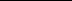 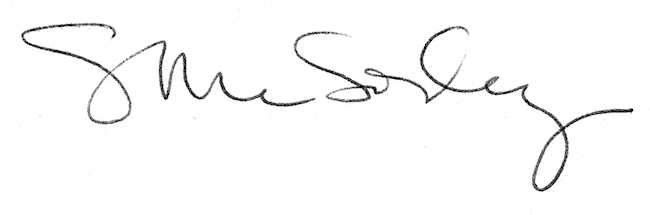 